Pressreleaseden 22 maj 2019

Lambertsson lanserar digitala kontrollintygLambertsson är först med digitala kontrollintyg via QR-kodVia en QR-kod på maskinen kan kunderna nu se aktuell besiktningsstatus, få en påminnelse vid filterbyte samt personligsäkerhetsinstruktion (PSI) på alla sina maskiner. Den nya digitala intygstjänsten på LambertssonOnline är öppen för alla kunder och nås via webbportalen Lambertsson-online.se. Den mobila applikationen går även att ladda ner där appar finns.-Tjänsten är unik i sitt slag och vi vidareutvecklar även andra digitala funktioner i LambertssonOnline. Vi har testkört systemet tillsammans med kunderna i 6månader och utvecklat den löpande med många smarta lösningar för bättre och säkrare arbetsmiljö men också för lägre totalkostnader på projekten, säger Marknadschef Per Hovbrandt.   -Kunderna kan hämta intyg, planera och följa upp sina projekt via en webbportal eller direkt i mobilen. Det skapar många direkta fördelar för kunden och vårt mål är att erbjuda totala och transparenta översikter på maskinerna, från beställning till retur.   För mer information:Ola Angel, VD Lambertsson Sverige AB: +46 733 376100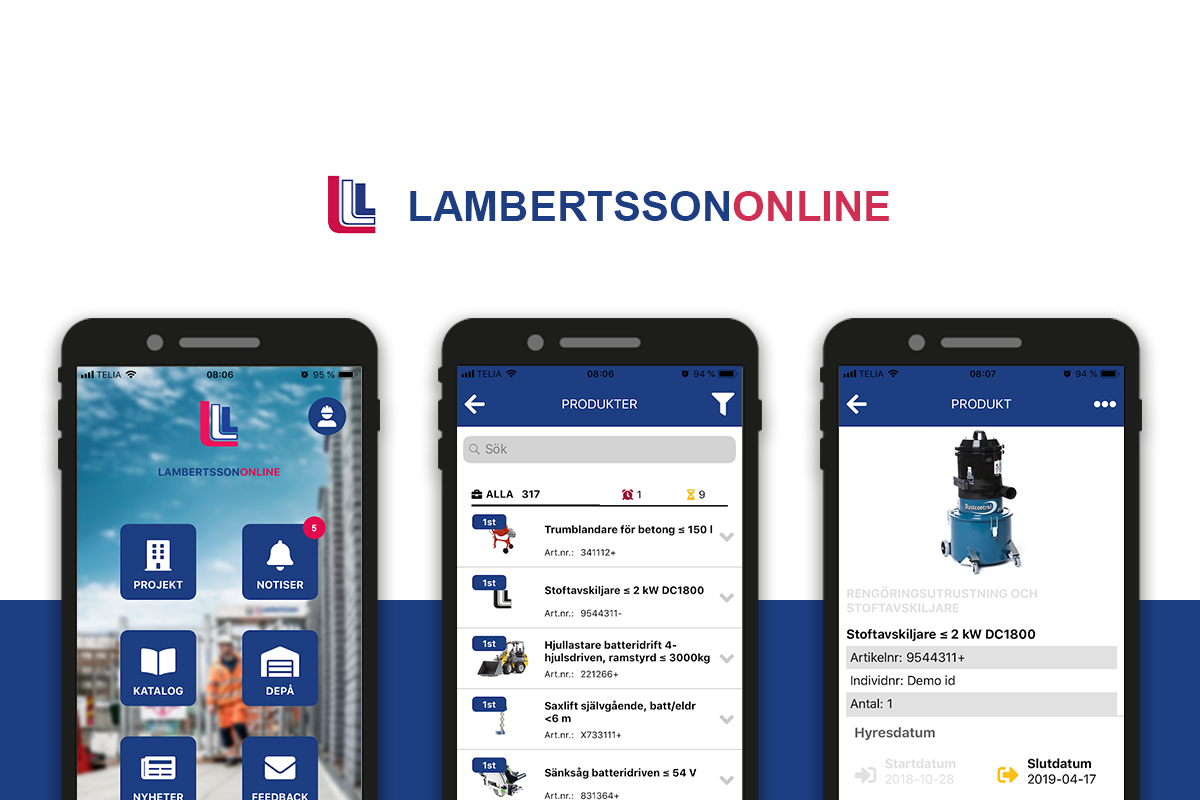 